Name of Journal: World Journal of GastroenterologyManuscript NO: 62480Manuscript Type: ORIGINAL ARTICLERetrospective StudyPrediction of microvascular invasion in solitary hepatocellular carcinoma ≤ 5 cm based on computed tomography radiomicsLiu P et al. CT radiomics for predicting MVI of HCCPeng Liu, Xian-Zhen Tan, Ting Zhang, Qian-Biao Gu, Xian-Hai Mao, Yan-Chun Li, Ya-Qiong HePeng Liu, Xian-Zhen Tan, Qian-Biao Gu, Ya-Qiong He, Department of Radiology, Hunan Provincial People's Hospital (The First Affiliated Hospital of Hunan Normal University), Changsha 410005, Hunan Province, ChinaTing Zhang, Department of Radiology, Hunan Children's Hospital, Changsha 410000, Hunan Province, ChinaXian-Hai Mao, Department of Hepatological Surgery, Hunan Provincial People's Hospital (The First Affiliated Hospital of Hunan Normal University), Changsha 410005, Hunan Province, ChinaYan-Chun Li, Department of Pathology, Hunan Provincial People's Hospital (The First Affiliated Hospital of Hunan Normal University), Changsha 410005, Hunan Province, ChinaAuthor contributions: Mao XH and Li YC contributed equally to this work; Liu P designed the research study; Zhang T and Tan XZ performed the research; Gu QB contributed new reagents and analytic tools; Liu P, Zhang T, and He YQ analyzed the data and wrote the manuscript; all authors have read and approved the final manuscript.Supported by Scientific Research Program of Hunan Provincial Health Commission, China, No. B2019072; and Changsha Science and Technology Project, China, No. kq1907062.Corresponding author: Ya-Qiong He, MD, Associate Professor, Department of Radiology, Hunan Provincial People's Hospital (The First Affiliated Hospital of Hunan Normal University), No. 61 Jiefang West Road, Changsha 410005, Hunan Province, China. 641474988@qq.comReceived: January 18, 2021Revised: February 22, 2021Accepted: March 31, 2021Published online: AbstractBACKGROUNDLiver cancer is one of the most common malignant tumors, and ranks as the fourth leading cause of cancer death worldwide. Microvascular invasion (MVI) is considered one of the most important factors for recurrence and poor prognosis of liver cancer. Thus, accurately identifying MVI before surgery is of great importance in making treatment strategies and predicting the prognosis of patients with hepatocellular carcinoma (HCC). Radiomics as an emerging field, aims to utilize artificial intelligence software to develop methods that may contribute to cancer diagnosis, treatment improvement and evaluation, and better prediction.AIMTo investigate the predictive value of computed tomography radiomics for MVI in solitary HCC ≤ 5 cm.METHODSA total of 185 HCC patients, including 122 MVI negative and 63 MVI positive patients, were retrospectively analyzed. All patients were randomly assigned to the training group (n = 124) and validation group (n = 61). A total of 1351 radiomic features were extracted based on three-dimensional images. The diagnostic performance of the radiomics model was verified in the validation group, and the Delong test was applied to compare the radiomics and MVI-related imaging features (two-trait predictor of venous invasion and radiogenomic invasion).RESULTSA total of ten radiomics features were finally obtained after screening 1531 features. According to the weighting coefficient that corresponded to the features, the radiomics score (RS) calculation formula was obtained, and the RS score of each patient was calculated. The radiomics model exhibited a better correction and identification ability in the training and validation groups [area under the curve: 0.72 (95% confidence interval: 0.58-0.86) and 0.74 (95% confidence interval: 0.66-0.83), respectively]. Its prediction performance was significantly higher than that of the image features (P < 0.05).CONCLUSIONComputed tomography radiomics has certain predictive value for MVI in solitary HCC ≤ 5 cm, and the predictive ability is higher than that of image features.Key Words: Hepatocellular carcinoma; Microvascular invasion; Radiomics; Image features; Computed tomographyLiu P, Tan XZ, Zhang T, Gu QB, Mao XH, Li YC, He YQ. Prediction of microvascular invasion in solitary hepatocellular carcinoma ≤ 5 cm based on computed tomography radiomics. World J Gastroenterol 2021; In pressCore Tip: Microvascular invasion (MVI) is considered one of the most important factors for recurrence and poor prognosis of liver cancer. Thus, accurately identifying MVI before surgery is of great importance in making treatment strategies and predicting the prognosis of patients with hepatocellular carcinoma (HCC). This study showed that radiomics as an emerging method at present had a good diagnostic efficiency and exhibited better accuracy in predicting MVI than image features, indicating that radiomics is a more suitable method in predicting MVI in solitary HCC ≤ 5 cm.INTRODUCTIONLiver cancer is one of the most common malignant tumors, and ranks as the fourth leading cause of cancer death worldwide[1]. Furthermore, more than half of liver cancers occur in China, where there is a high incidence of hepatitis B[2]. Moreover, the recurrence rate after hepatectomy is 70%[3], and microvascular invasion (MVI) is considered one of the most important factors for recurrence and poor prognosis of liver cancer[4]. MVI has a relatively high incidence in hepatocellular carcinoma (HCC), which ranges from 12.4% to 57.1%, and may occur even in solitary HCC ≤ 2 cm[5,6]. Thus, accurately identifying MVI before surgery is of great importance in making treatment strategies and predicting the prognosis of patients with HCC[7]. However, MVI can only be confirmed by histopathology via surgical resection at present. Therefore, the accurate prediction of MVI before surgery is desperately needed. Radiomics as an emerging field, which aims to utilize artificial intelligence software to develop methods that may contribute to cancer diagnosis, treatment improvement and evaluation, and better prediction[8]. At present, few studies have focused on the prediction of MVI in the early stage of HCC (which refers to solitary tumor with a size of ≤ 5 cm, without intrahepatic venous invasion[9]). The present study aimed to investigate the predictive value of computed tomography (CT) radiomics for MVI in solitary HCC ≤ 5 cm.MATERIALS AND METHODSPatientsPatients were retrospectively collected from January 1, 2014 to November 15, 2018 (Hunan provincial People's Hospital). The inclusion criteria were: (1) Pathologically diagnosed hepatocellular carcinoma with MVI; (2) solitary tumor with the maximum diameter of ≤ 5 cm; and (3) enhanced CT scanning was performed before surgery. The exclusion criteria were: (1) Complicated with other malignant tumors, and multiple primary or recurrent liver cancer; (2) history of preoperative treatment; (3) CT revealed a vascular tumor thrombus or macrovascular invasion; or (4) the tumor boundary was difficult to determine. The flowchart for the screening of patients is presented in Figure 1.Examination methodsThe Philips (Brilliance iCT 256) and Neusoft (NeuViz 64EN) scanners were used, with a tube voltage of 100-200 kV, tube current of 171-313 mAs, scanning layer thickness of 5 mm, layer spacing of 5 mm, and matrix of 1024 × 1024. The contrast medium (iopromide injection, 300 mgI/mL) was injected using a high-pressure syringe through the anterior cubital vein at a rate of 3.5 mL/s and at a dose of 1.2 mL/kg. Dynamic contrast-enhanced imaging data acquisition was performed at fixed time points: For the arterial phase, acquisition occurred at approximately 25-33 s after administration; for the portal vein phase, it was 57-63 s, and for the delayed phase, 117-123 s.Observation of imaging featuresThe two-trait predictor of venous invasion (TTPVI) was defined as having two independent imaging characteristics at the same time, and the development of an internal tumor artery without the signs of low density at the tumor margin[10]. Radiogenomic invasion (RVI) comprised of three independent image features: Intratumoral artery, low-density ring, and tumor-liver difference[11]. If there was an intratumoral artery, but there was no low-density ring or tumor-liver difference, the tumor was considered to have RVI. The imaging features (TTPVI and RVI) were evaluated double-blindly by two radiologists (with three years and seven years of experience in abdominal radiology, respectively). If these radiologists had inconsistent evaluation results, a third senior radiologist (with 13 years of experience in abdominal radiology) would make the further confirmation. The detailed description is presented in Figure 2.Drawing, image feature extraction, selection, and construction of region of interestRegion of interest selection: The CT images of the patients in the arterial phase were exported in DICOM format. Without knowing the pathological results, the radiologist with three years of experience in abdominal radiology used the 3D-Slice software (www.slice.org) to delineate the region of interest (ROI) in each layer that contained the tumor, and finally formed the three-dimensional segmented image.Extraction of radiomic features: After segmenting the images, the plug-in radiologics in the 3D-Slice software was used to analyze the original image data in the ROI, and 1351 candidate texture parameters were extracted, including the histogram features, morphological features, original features, and texture features.Selection of features correlated to the MVI status and construction of the radiomics tags: First, the extracted intraclass features were evaluated by intraclass correlation coefficient (ICC), and features with ICC < 0.75 were removed. Then, the least absolute shrinkage and selection operator (LASSO) algorithm was used for dimension reduction and feature construction, and the least feature variables were selected by 10-fold cross-validation with the minimal value. The selected features were modeled by Logistic regression, in order to generate the formula of the radiomics score (rad-score, RS) and calculate the RS score of each patient.Statistical analysisThe R language (version 3.4.0, https://www.r-project.org) was used for the statistical analyses, and P < 0.05 was considered statistically significant. The chi-square test for two independent samples was used for categorical variables, and Mann-Whitney U-test for two independent samples was used for continuous variables, in order to analyze the difference between the training group and verification group. The receiver operator characteristic curve and the area under the curve (AUC) were used to evaluate the prediction efficiency of the radiomic and image features, and the Delong test was used to determine whether there was a statistical difference between the two methods.RESULTSPatient clinicopathologic featuresFinally, the study consisted of 185 patients. Tumor size ranged from 10 mm to 50 mm. The clinicopathological and CT features in the training group and verification group are presented in Table 1. There was no significant difference in scores for MVI, other clinical data, imaging features (TTPVI and RVI), or RS between the two groups (P > 0.05), indicating the reasonable arrangement of the training group and verification group.Construction of radiomics tagsAfter removal by high correlation, 185 of the 1531 features remained. Then, ten features were selected by dimension reduction using the LASSO algorithm, as shown in Figure 3.According to the weighting coefficient corresponding to the feature (Figure 3), the radiomics formula was obtained and used to calculate the histological score of each lesion in the training group and verification group. The formula is as follows: Rad-score = -0.66692761 - 0.02491645 × originalshapeFlatness + 0.10564798 × log.sigma.1.0.mm.3DglcmContrast + 0.08789965 × log.sigma.2.0.mm.3DgldmDependenceVariance - 0.06847308 × log.sigma.2.0.mm.3DglszmSizeZoneNonUniformityNormalized - 0.01878760 × log.sigma.2.0.mm.3DglszmSizeZoneNonUniformity + 0.14275995 × log.sigma.3.0.mm.3Dfirstorder90Percentile + 0.04978394 × log.sigma.4.0.mm.3DglszmSmallAreaEmphasis - 0.02095096 × log.sigma.4.0.mm.3DngtdmBusyness + 0.06796763 × wavelet.HLLglcmSumSquares + 0.0767876 × 1wavelet.HLLglszmLargeAreaLowGrayLevelEmphasis.Predictive performance of radiomics tagsThe median RS [quartile interval] of MVI positive patients [training group: -0.574 (-0.695, -0.412); verification group: -0.495 (-0.644, -0.429)] was significantly higher than that of MVI negative patients [training group: -0.710 (-0.899, -0.610); verification group: -0.709 (-0.805, -0.589)] in both the training and verification groups, and the difference was statistically significant (P < 0.05). The radiomics tags exhibited better diagnostic efficacy in both the training and verification groups, as shown in Table 2.Comparison of predictive performance between radiomics tags and MVI-related image featuresAs shown in Figure 4 and Table 2, the diagnostic efficacy of the radiomics score was higher than that of the image features in the training group and verification group, and the difference was statistically significant (P < 0.05).DISCUSSIONThe present study revealed that radiomics, as an emerging method at present, exhibited good diagnostic efficiency and better accuracy in predicting MVI, when compared to image features, indicating that radiomics is a more suitable method for predicting MVI in solitary HCC ≤ 5 cm.A number of studies have shown that tumor size and imaging features can predict MVI, in which TTPVI and RVI are good predictors with an ideal sensitivity and specificity[11]. However, the diagnostic performance of TTPVI and RVI in the present study was significantly lower than that in previous studies, which might be attributed to the difference in tumor diameter of the study samples. Furthermore, previous studies did not define the tumor size, while the present study merely included patients with a tumor diameter of ≤ 5 cm. In addition, the imaging predictors, such as internal arteries and low-density shadow, were not commonly observed in cases with small tumors, which significantly reduced the positive rate of the MVI-related image features in the present study.With the recent increase in development of radiomics, numerous studies have indicated that radiomics can reveal the pathological grade, prognosis, MVI, and treatment response of liver cancer. The nomogram of MVI in HCC based on CT radiomics established by Peng et al[12] exhibited good decision-making efficiency (AUC = 0.84), which was slightly higher than the results of the present study, but the model did not involve the tumor diameter. In another study[13], the diagnostic efficacy of predicting MVI in a tumor diameter of ≤ 5 cm based on radiomics (the AUC for the verification and verification group was 0.637 and 0.583, respectively) was slightly lower than that of the present study. Compared to that study[13], the present study adopted more stringent inclusion and exclusion criteria. Moreover, the present study only included solitary liver cancer with a diameter of ≤ 5 cm. Partial hepatectomy is the first choice for patients with solitary liver cancer ≤ 5 cm and good liver function[9]. However, if the lesion is not fully resected, the residual MVI near the surgical margin may be an important cause of recurrence in patients with HCC[14], and some studies have demonstrated that extended resection can reduce the early recurrence rate of patients with liver cancer complicated with MVI[15]. Therefore, the present study has certain reference value for surgery choice in patients with liver cancer. In addition, the present study excluded patients with a visible thrombus or the invasion of large blood vessels, rupture and bleeding of liver cancer, and intangible tumor boundary due to other reasons, because the ROI of these patients was difficult to delineate. Hence, measurement errors were hard to avoid. Furthermore, the present study employed the three-dimensional ROI of tumors to the extract radiomics features, which can better reflect the whole outline of the tumor, and allow for the extraction of more tumor information, when compared to two-dimensional ROI. Some studies have revealed that the feature extraction of the maximum cross-sectional area cannot represent the whole tumor[16]. Hence, the present study has obtained more objective prediction results.The present study had some limitations. First, the present retrospective and single-center study may have selection bias. Second, the present study only used arterial phase images. Multi-phase images may be utilized to obtain more tumor information and improve the diagnostic efficiency. Therefore, multi-center studies with large samples and multi-phase images would become our future research content.CONCLUSIONIn conclusion, CT radiomics has certain predictive value for MVI in solitary HCC ≤ 5 cm. Compared to imaging features, the predictive ability of radiomics tags is significantly higher. The radiomics model of MVI would facilitate clinicians in choosing the appropriate treatment.ARTICLE HIGHLIGHTSResearch backgroundLiver cancer is one of the most common malignant tumors, and ranks as the fourth leading cause of cancer death worldwide. Microvascular invasion (MVI) is considered one of the most important factors for recurrence and poor prognosis of liver cancer. Radiomics as an emerging field, aims to utilize artificial intelligence software to develop methods that may contribute to cancer diagnosis, treatment improvement, and evaluation and better prediction.Research motivationAt present, few studies have focused on the prediction of MVI in the early stage of hepatocellular carcinoma (HCC) (which refers to solitary tumor with a size of ≤ 5 cm, without MVI). Our study aimed to investigate the predictive value of computed tomography (CT) radiomics for MVI in solitary HCC ≤ 5 cm.Research objectivesThis study aimed to investigate the predictive value of radiomics for MVI in solitary HCC ≤ 5 cm.Research methodsA total of 185 HCC patients, including 122 MVI negative and 63 MVI positive patients, were retrospectively analyzed. All patients were randomly assigned to the training group (n = 124) and validation group (n = 61), at a ratio of 2:1. A total of 1351 radiomic features were extracted based on three-dimensional images. In the training group, the least absolute shrinkage and selection operator feature selection algorithm was used to reduce the dimensions, and the most relevant radiomic features of MVI were selected to calculate the image score (Rad-score, RS) of each patient. The diagnostic performance of the radiomics model was verified in the validation group, and the Delong test was applied to compare the radiomics and MVI-related imaging features (two-trait predictor of venous invasion and radiogenomic invasion).Research resultsA total of ten radiomics features were finally obtained after screening 1531 features. According to the weighting coefficient that corresponded to the features, the RS calculation formula was obtained, and the RS score of each patient was calculated. The radiomics model exhibited a better correction and identification ability in the training and validation groups [area under the curve: 0.72 (95% confidence interval: 0.58-0.86) and 0.74 (95% confidence interval: 0.66-0.83), respectively]. Its prediction performance was significantly higher than that of the image features (P < 0.05).Research conclusionsCT radiomics has certain predictive value for MVI in solitary HCC ≤ 5 cm, and the predictive ability is higher than that of image features.Research perspectivesThe accurate prediction of MVI before surgery is desperately needed. Radiomics as an emerging field, aims to utilize artificial intelligence software to develop methods that may contribute to cancer diagnosis, treatment improvement and evaluation, and better prediction. At present, few studies have focused on the prediction of MVI in the early stage of HCC (which refers to solitary tumor with a size of ≤ 5 cm, without MVI). The present study aimed to investigate the predictive value of CT radiomics for MVI in solitary HCC ≤ 5 cm.REFERENCES1 Erratum: Global cancer statistics 2018: GLOBOCAN estimates of incidence and mortality worldwide for 36 cancers in 185 countries. CA Cancer J Clin 2020; 70: 313 [PMID: 32767693 DOI: 10.3322/caac.21609]2 Chen W, Zheng R, Baade PD, Zhang S, Zeng H, Bray F, Jemal A, Yu XQ, He J. Cancer statistics in China, 2015. CA Cancer J Clin 2016; 66: 115-132 [PMID: 26808342 DOI: 10.3322/caac.21338]3 Bruix J, Gores GJ, Mazzaferro V. Hepatocellular carcinoma: clinical frontiers and perspectives. Gut 2014; 63: 844-855 [PMID: 24531850 DOI: 10.1136/gutjnl-2013-306627]4 Kim KA, Kim MJ, Jeon HM, Kim KS, Choi JS, Ahn SH, Cha SJ, Chung YE. Prediction of microvascular invasion of hepatocellular carcinoma: usefulness of peritumoral hypointensity seen on gadoxetate disodium-enhanced hepatobiliary phase images. J Magn Reson Imaging 2012; 35: 629-634 [PMID: 22069244 DOI: 10.1002/jmri.22876]5 Rodríguez-Perálvarez M, Luong TV, Andreana L, Meyer T, Dhillon AP, Burroughs AK. A systematic review of microvascular invasion in hepatocellular carcinoma: diagnostic and prognostic variability. Ann Surg Oncol 2013; 20: 325-339 [PMID: 23149850 DOI: 10.1245/s10434-012-2513-1]6 Wang H, Wu MC, Cong WM. Microvascular invasion predicts a poor prognosis of solitary hepatocellular carcinoma up to 2 cm based on propensity score matching analysis. Hepatol Res 2019; 49: 344-354 [PMID: 30117236 DOI: 10.1111/hepr.13241]7 Pons F, Varela M, Llovet JM. Staging systems in hepatocellular carcinoma. HPB (Oxford) 2005; 7: 35-41 [PMID: 18333159 DOI: 10.1080/13651820410024058]8 Lambin P, Rios-Velazquez E, Leijenaar R, Carvalho S, van Stiphout RG, Granton P, Zegers CM, Gillies R, Boellard R, Dekker A, Aerts HJ. Radiomics: extracting more information from medical images using advanced feature analysis. Eur J Cancer 2012; 48: 441-446 [PMID: 22257792 DOI: 10.1016/j.ejca.2011.11.036]9 Yau T, Tang VY, Yao TJ, Fan ST, Lo CM, Poon RT. Development of Hong Kong Liver Cancer staging system with treatment stratification for patients with hepatocellular carcinoma. Gastroenterology 2014; 146: 1691-700.e3 [PMID: 24583061 DOI: 10.1053/j.gastro.2014.02.032]10 Renzulli M, Brocchi S, Cucchetti A, Mazzotti F, Mosconi C, Sportoletti C, Brandi G, Pinna AD, Golfieri R. Can Current Preoperative Imaging Be Used to Detect Microvascular Invasion of Hepatocellular Carcinoma? Radiology 2016; 279: 432-442 [PMID: 26653683 DOI: 10.1148/radiol.2015150998]11 Banerjee S, Wang DS, Kim HJ, Sirlin CB, Chan MG, Korn RL, Rutman AM, Siripongsakun S, Lu D, Imanbayev G, Kuo MD. A computed tomography radiogenomic biomarker predicts microvascular invasion and clinical outcomes in hepatocellular carcinoma. Hepatology 2015; 62: 792-800 [PMID: 25930992 DOI: 10.1002/hep.27877]12 Peng J, Zhang J, Zhang Q, Xu Y, Zhou J, Liu L. A radiomics nomogram for preoperative prediction of microvascular invasion risk in hepatitis B virus-related hepatocellular carcinoma. Diagn Interv Radiol 2018; 24: 121-127 [PMID: 29770763 DOI: 10.5152/dir.2018.17467]13 He M, Zhang P, Ma X, He B, Fang C, Jia F. Radiomic Feature-Based Predictive Model for Microvascular Invasion in Patients With Hepatocellular Carcinoma. Front Oncol 2020; 10: 574228 [PMID: 33251138 DOI: 10.3389/fonc.2020.574228]14 Zhao H, Hua Y, Lu Z, Gu S, Zhu L, Ji Y, Qiu Y, Dai T, Jin H. Prognostic value and preoperative predictors of microvascular invasion in solitary hepatocellular carcinoma ≤ 5 cm without macrovascular invasion. Oncotarget 2017; 8: 61203-61214 [PMID: 28977857 DOI: 10.18632/oncotarget.18049]15 Wang H, Yu H, Qian YW, Cao ZY, Wu MC, Cong WM. Impact of Surgical Margin on the Prognosis of Early Hepatocellular Carcinoma (≤5 cm): A Propensity Score Matching Analysis. Front Med (Lausanne) 2020; 7: 139 [PMID: 32478080 DOI: 10.3389/fmed.2020.00139]16 Ng F, Kozarski R, Ganeshan B, Goh V. Assessment of tumor heterogeneity by CT texture analysis: can the largest cross-sectional area be used as an alternative to whole tumor analysis? Eur J Radiol 2013; 82: 342-348 [PMID: 23194641 DOI: 10.1016/j.ejrad.2012.10.023]FootnotesInstitutional review board statement: This study was reviewed and approved by the Ethics Committee of the Hunan Provincial People's Hospital (The First Affiliated Hospital of Hunan Normal University).Informed consent statement: All patients provided written informed consent.Conflict-of-interest statement: We have no financial relationships to disclose.Data sharing statement: No additional data are available.Open-Access: This article is an open-access article that was selected by an in-house editor and fully peer-reviewed by external reviewers. It is distributed in accordance with the Creative Commons Attribution NonCommercial (CC BY-NC 4.0) license, which permits others to distribute, remix, adapt, build upon this work non-commercially, and license their derivative works on different terms, provided the original work is properly cited and the use is non-commercial. See: http://creativecommons.org/Licenses/by-nc/4.0/Manuscript source: Unsolicited manuscriptPeer-review started: January 18, 2021First decision: February 9, 2021Article in press: Specialty type: Gastroenterology and hepatologyCountry/Territory of origin: ChinaPeer-review report’s scientific quality classificationGrade A (Excellent): 0Grade B (Very good): 0Grade C (Good): C, C, CGrade D (Fair): 0Grade E (Poor): 0P-Reviewer: Lim SC, Ni X, Xu PJ S-Editor: Gao CC L-Editor: Wang TQ P-Editor: Figure Legends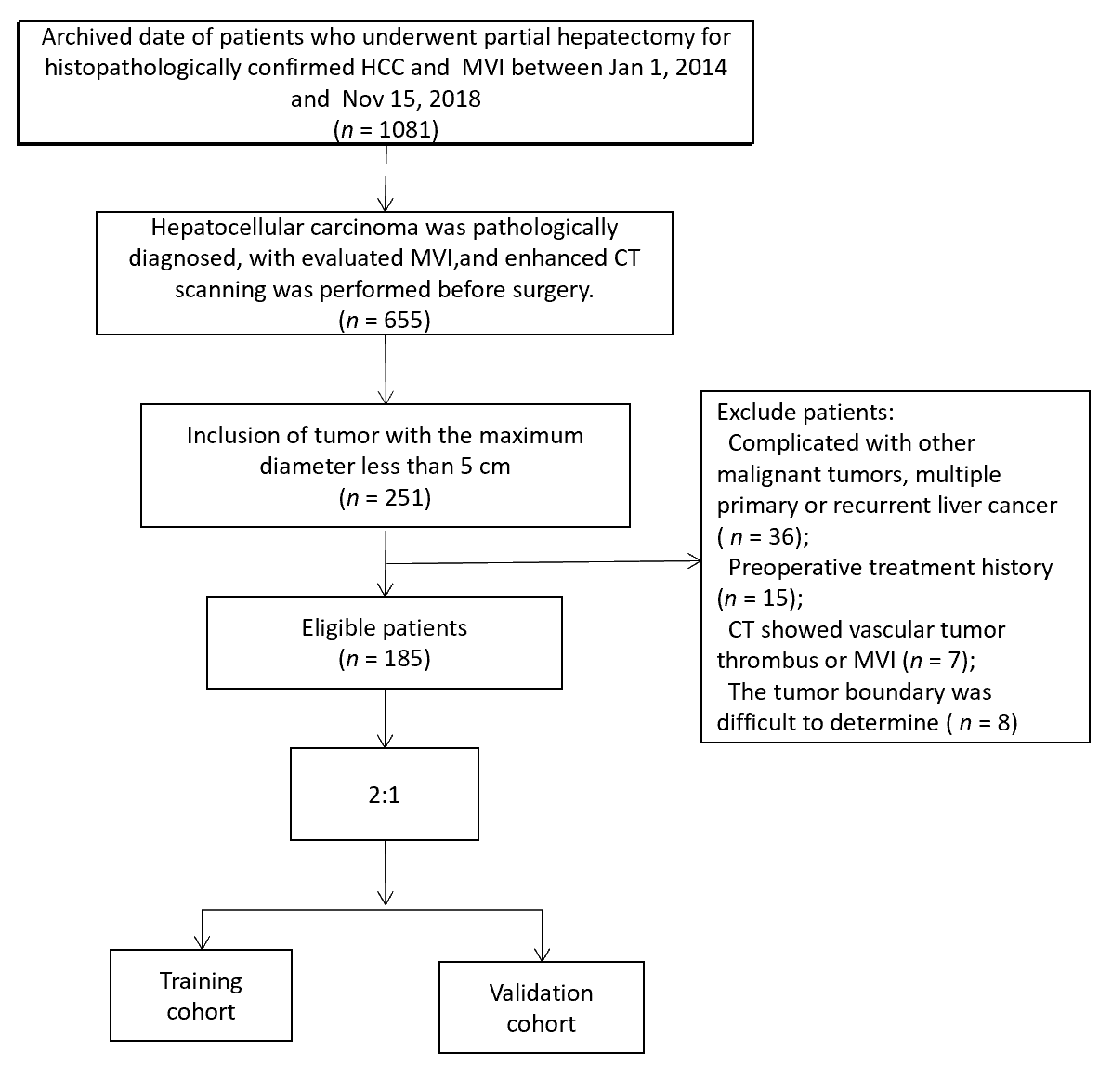 Figure 1 Screening process for patients with liver cancer. HCC: Hepatocellular carcinoma; CT: Computed tomography; MVI: Microvascular invasion.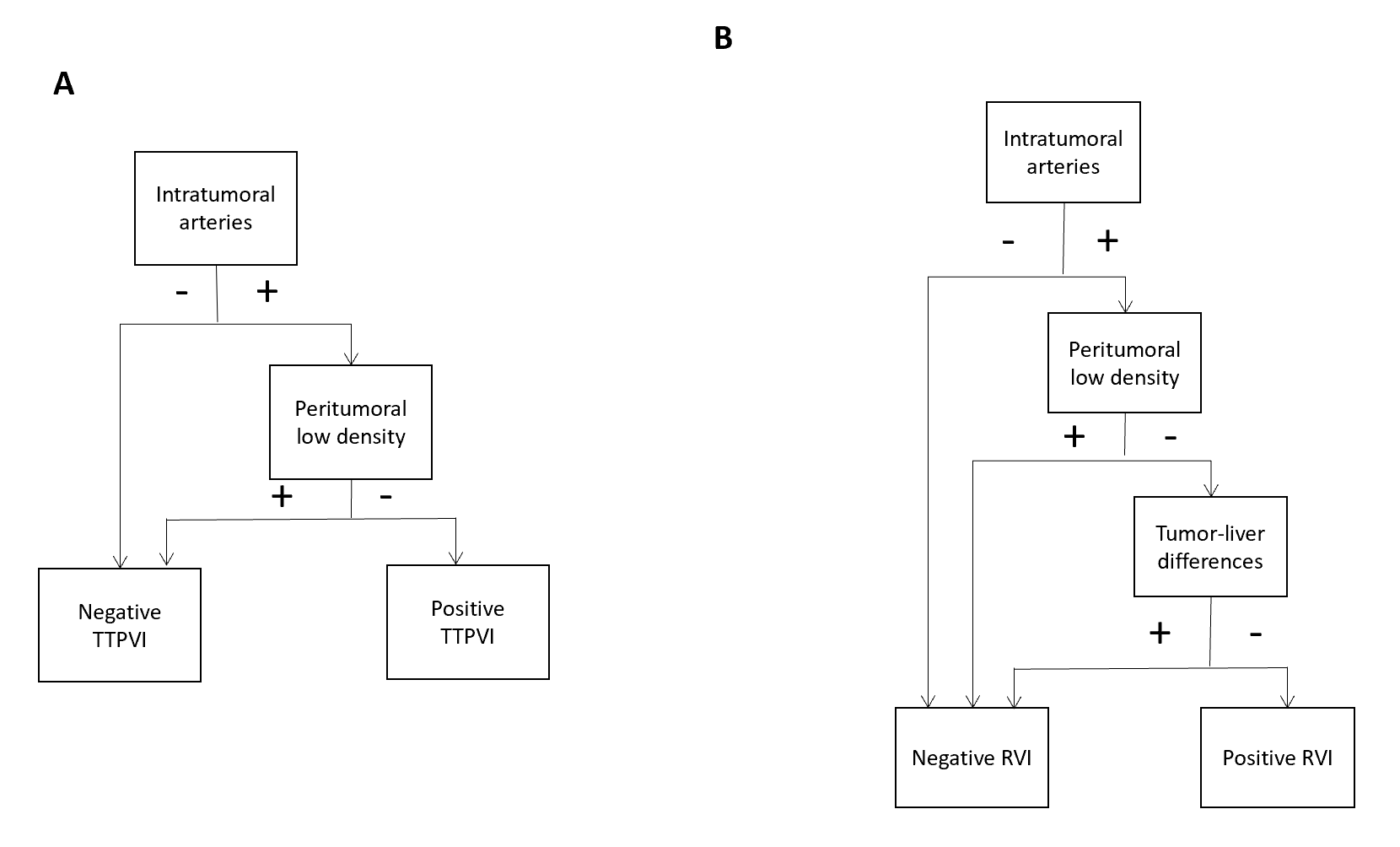 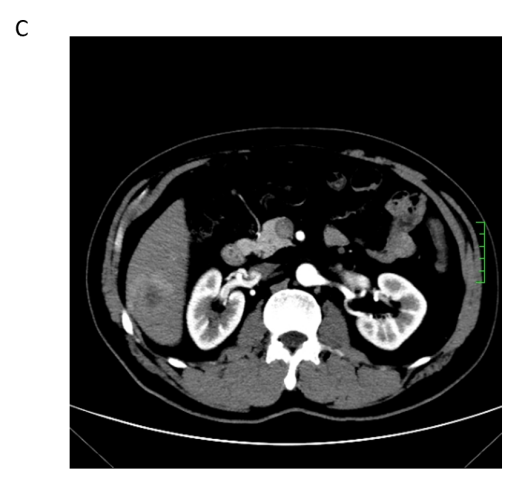 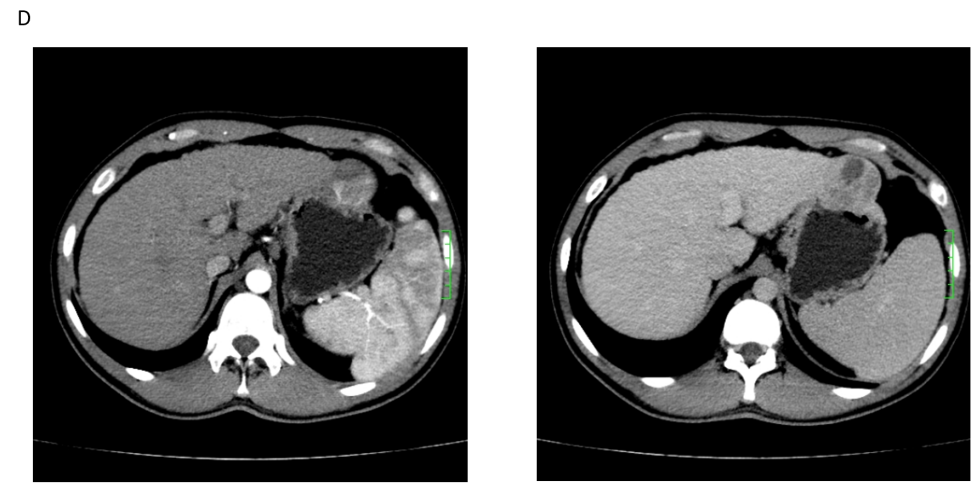 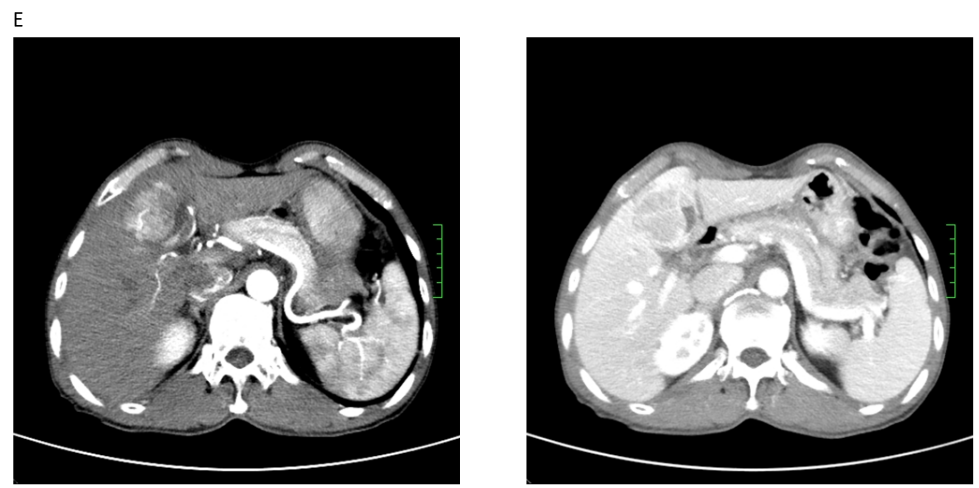 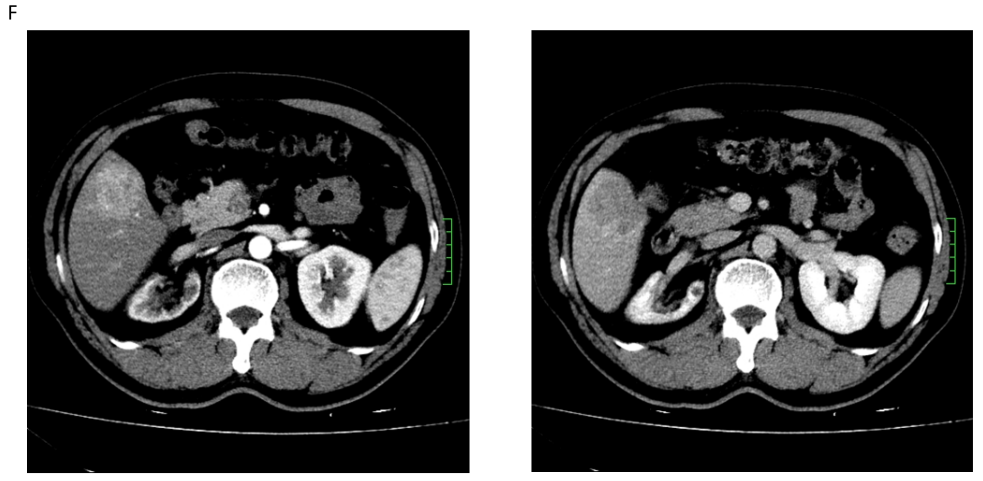 Figure 2 Specific performance of two-trait predictor of venous invasion and radiogenomic invasion. A and B: The discriminant process of two-trait predictor of venous invasion (TTPVI) (A) and radiogenomic invasion (RVI) (B); C: Negative intratumoral arteries: Negative TTPVI and RVI; D: Positive intratumoral arteries and peritumoral low density: Negative TTPVI and PVI; E: Positive intratumoral arteries, negative peritumoral low-density shadow, and positive tumor-liver differences: Positive TTPVI and negative RVI; F: Positive intratumoral arteries, negative peritumoral low density, and negative tumor-liver differences: Positive TTPVI and RVI. TTPVI: Two-trait predictor of venous invasion; RVI: Radiogenomic invasion.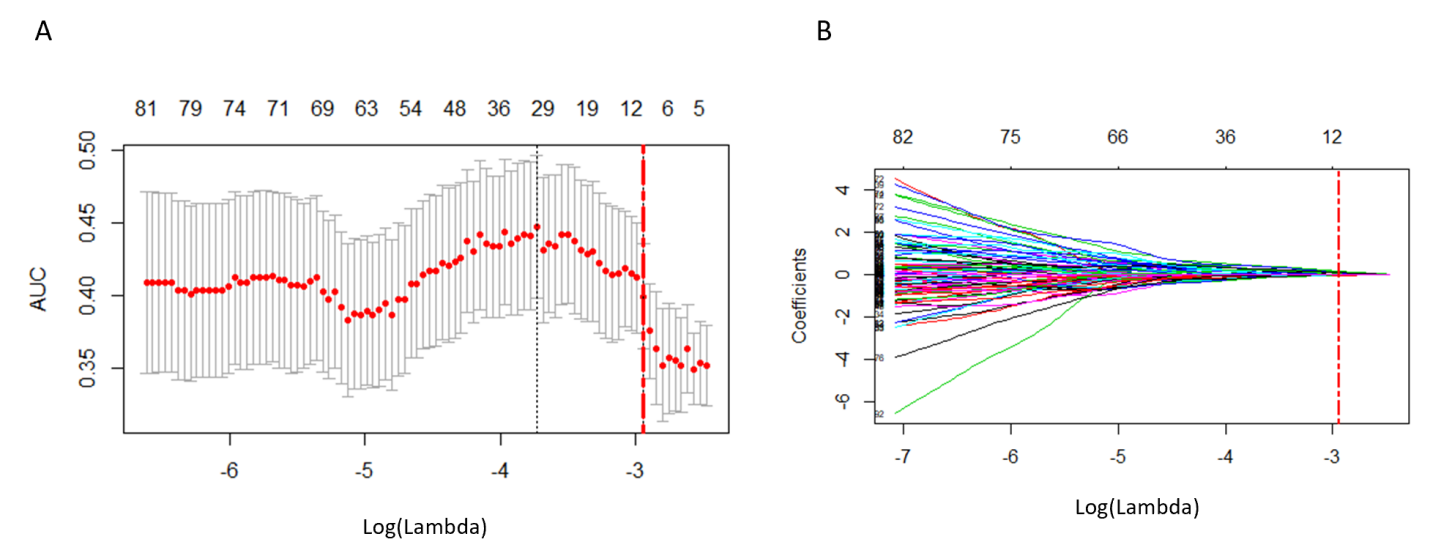 Figure 3 Selection of radiomic features using the least absolute shrinkage and selection operator-logistic regression model. A: Coefficient profile of 158 radiomics features against the area under the curve; B: Cross-validation curve. Red dotted vertical lines are drawn at the optimal log (Lambda) by using 10-fold cross-validation and the 1-SE criteria. Ten nonzero coefficients are chosen. AUC: Area under the curve.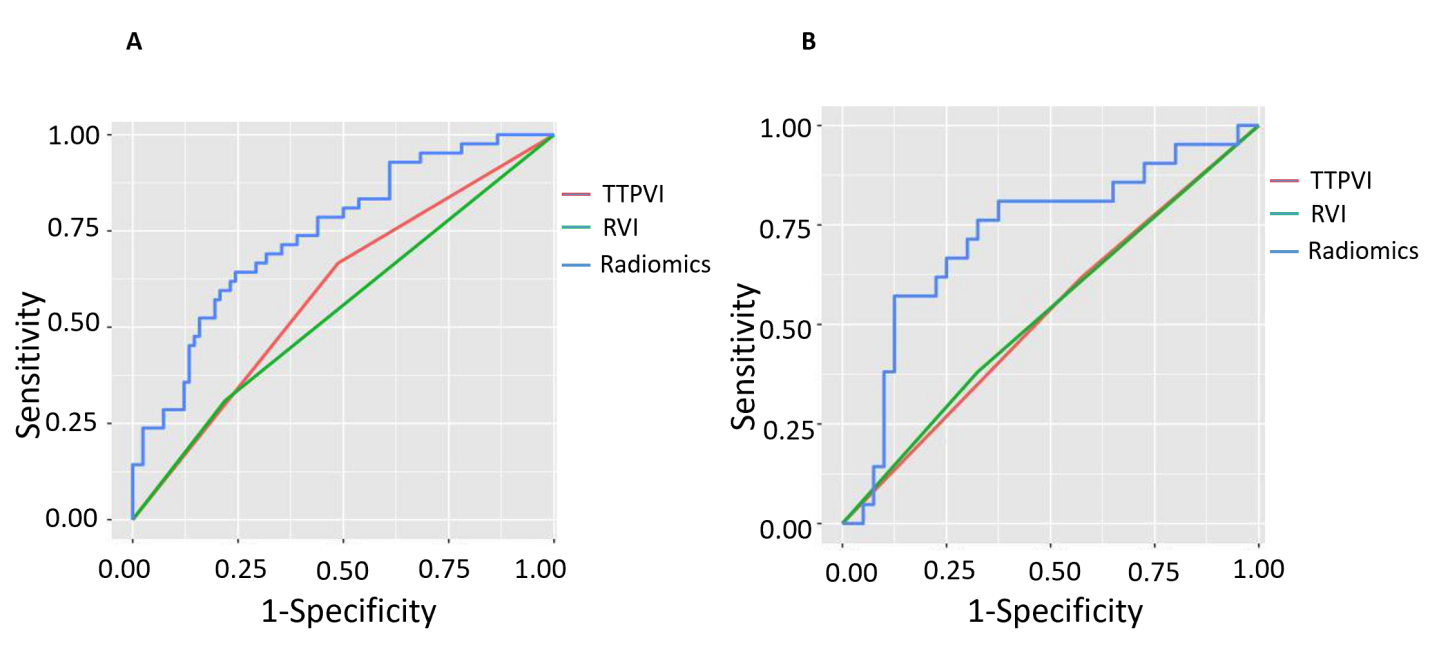 Figure 4 The two-trait predictor of venous invasion (green curve), radiogenomic invasion (red curve), and receiver operator characteristic of radiomics tag (blue curve) from the two groups. A: Training group; B: Verification group. TTPVI: Two-trait predictor of venous invasion; RVI: Radiogenomic invasion.Table 1 Clinical and imaging features of patients in the training group and verification groupAFP: α-fetoprotein; MVI: Microvascular invasion; TTPVI: Two-trait predictor of venous invasion; RVI: Radiogenomic invasion; Rad-score: Radiomics score.Table 2 Comparison of predictive performance between radiomics tags and image featuresAUC: Area under the curve; CI: Confidence interval; TTPVI: Two-trait predictor of venous invasion; RVI: Radiogenomic invasion; Rad-score: Radiomics score.FeatureTraining group (n = 124)Verification group (n = 61)Z value/χ2 valueP valueAge (yr), median (quartile)54 (47; 63)52 (46; 62)-0.9000.368Gender/casesMale102530.3490.555Female228Hepatitis B104561.5750.210Liver cirrhosis84430.0440.833AFP (ng/mL)≤ 2073301.1880.276> 205131MVINegative82400.0001.000Positive4221Tumor size (mm), median (quartile)36 (28; 44)34 (27.5; 41)-0.7460.456TTPVINegative56250.1450.703Positive6836RVINegative93401.3620.243Positive3121Rad-score, median (quartile)-0.669 (-0.831; -0.546)-0.640 (-0.780; -0.494)-0.9170.359Training groupTraining groupVerification groupVerification groupAUC (95%CI)P valueAUC (95%CI)P valueRad-score0.724 (0.584-0.863)0.745 (0.655-0.834)TTPVI0.590 (0.500-0.679)0.522 (0.393-0.651)RVI0.545 (0.462-0.628)0.528 (0.401-0.655)Rad vs TTPVI0.0180.043Rad vs RVI0.0020.048